Tehniskā specifikācijaIzglītības un zinātnes ministrijas ēkas, Rīgā, Vaļņu ielā 2 videonovērošanas sistēmas tehniskā audita veikšanaiIESNIEDZAPRETENDENTA KONTAKTPERSONAIepirkuma priekšmets:Izpildītājam jāveic Izglītības un zinātnes ministrijas ēkas Rīgā, Vaļņu ielā 2 (turpmāk – ēka, vai objekts) videonovērošanas sistēmas (turpmāk – sistēma) tehniskais audits (viss kopā turpmāk – pasūtījums).Iesniedzot piedāvājumu, pretendents norāda pasūtījuma izpildes izmaksas un būvuzraudzības pakalpojuma 1 (vienas) stundas (60 minūtes) likmi sistēmas remontdarbu būvuzraudzības pakalpojumam objektā.Par būvuzraudzības pakalpojumu tiks slēgts atsevišķs līgums, būvuzraudzības pakalpojuma likme ir spēka 12 mēnešus no piedāvājuma iesniegšanas dienas.Ēkā esošās sistēmas apjoms un sistēmas tehniskie parametri:video kamera IPK1, Mobotix (6 komplekti);video kamera IPK2, Mobotix (5 komplekti);video kamera, kura paredzēta darbībai ārpus telpām ar nakts darbības funkciju IPK3, Mobotix (4 komplekti);video kamera ar nakts darbības funkciju IPK4, Mobotix (4 komplekti);video serveris (tai skaitā tīkla un komutācijas iekārtas) NAS storage (2 vienības);monitors  LED IPS 47inch FHD Public Display;sienas kronšteinu mehānisms monitoram TV, SET ACC WALL MOUNT 37-63"/PLASMA-W065BLACK NEWSTAR	(2 vienības);video kameras kronšteins, Mobotix  MX-MT-CM-1 (6 komplekti);ISERVS  darba stacija CREDO  I7 (1 vienība);rezerves barošanas bloks 	(1 vienība);rezerves barošanas bloks  un nepārtrauktas barošanas bloks (1 vienība);24 portu 6 cat patch panelis,  Patch panelis TeleMax UTP Cat.6A	(1 vienība);datu rozete 6 Cat. ligzda TeleMax UTP Cat.6A Keystone Jack 180 (19 vienības);signālkabelis 6 Cat. datu kabelis Cat.6 U/UTP LSZH. 4x2xAWG 24.  (940 metri);PVC caurules, gofras gluda caurule EVOEL SL Evopipes	(50 metri);virsapmetuma datu ligzda Cat.5e rozete v/a 2xRJ45CCS QUBIX	(19 vienības).Sistēmas lokācijas shēmu (videokameru izvietojumu) skatīt pielikumā (tehniskās specifikācijas 6.lp). Pasūtījuma izpildes vispārīgie noteikumi:Izpildītājs pasūtījuma izpildi, līguma noslēgšanas gadījumā, uzsāk ne vēlāk kā 10 (desmit) dienu laikā pēc līguma spēkā stāšanās dienas.Izpildītājs izpilda un nodot pasūtījumu pasūtītājam 20 (divdesmit) dienu laikā no līguma spēkā stāšanās dienas.Pasūtītājam ir tiesības vienpusēji izbeigt līgumu, pirms līguma darbības termiņa beigām, ja izpildītājs līguma izpildi neuzsāk tehniskās specifikācijas 3.1.apakšpunktā noteiktajā termiņā.Ja izpildās tehniskās specifikācijas 3.3. apakšpunktā noteiktais, informācija par līguma izbeigšanu pirms līguma darbības termiņa tiks nosūtīta uz līgumā norādītā izpildītāja pārstāvja e-pasta adresi.Pasūtījuma izpildes tehniskie noteikumi: Izpildītāja norīkotajiem pārstāvjiem piekļuve, lai veiktu ar  pasūtījuma izpildi saistītus darbus, sistēmai tiks nodrošināta darbdienās no pulksten 8:30 līdz 16:00, pēc personu apliecinoša dokumenta uzrādīšanas ministrijas ēkas apsardzes darbiniekam.Pasūtījuma izpildei nepieciešamā sistēmas tehniskā dokumentācija tiks izsniegta izpildītājam, divu darba dienu laikā pēc līguma spēkā stāšanās dienas (tehniskā dokumentācija būs pieejama lietošanai pasūtītāja telpās un tajā iekļautos datus nedrīkst fiksēt, veidot kopijas vai pavairot).Izpildītājam sistēmas tehniskais audits ir jāveic tādā detalizācijas līmenī, lai  konstatējot sistēmai esošos defektus un definējot nepieciešamo remontdarbu veidu un apjomu,  pēc tehniskajā auditā konstatēto trūkumu novēršanas, tiktu garantēta sistēmas nepārtraukta darbība, atbilstoši ražotāja noteiktajām sistēmas funkcijām un normatīvo aktu prasībām.Izpildītājam pasūtījuma izpildes ietvaros ir jāveic sistēmas:vispārējā vizuāli tehniskā apskate;funkcionalitātes pārbaude (testēšana), ražotāja iestatījumu atjaunošana, sistēmas parametru regulēšana pēc iepriekš uzstādītiem parametriem, vai pasūtītāja pārstāvja norādījumiem;sistēmā uzstādītā laika un datuma darbības pārbaude;ierakstu arhīva kvalitātes pārbaude (attēla asums, izšķirtspēja, krāsu kvalitāte, filmēšanas leņķis);visu iekārtu korpusu un videokameru objektīvu vizuāli tehniskā apskate;videokameru korpusu hermētiskuma vizuālā pārbaude; sistēmu kabeļu un savienojumu pārbaude; video rakstītāja darbības pārbaude;videomateriāla nosūtīšanas parametru uz arhīvu un arhīva darbības pārbaude (tai skaitā automātiskās video ierakstu dzēšanas funkcijas darbības pārbaude atbilstoši pasūtītāja pārstāvja noteiktajiem videoierakstu glabāšanas termiņiem);sistēmas akumulatoru (kas nodrošina sistēmas darbību strāvas atslēguma gadījumā) izejas sprieguma pārbaude;pasūtītāja pārstāvju konsultēšana par sistēmas darbību un iespējamām sistēmas parametru darbības izmaiņām sistēmas regulācijas, remonta vai pārbūves darbu gadījumā.Ja pasūtījuma izpildes laikā ir nepieciešams veikt sistēmas restartēšanu, to drīkst veikt ar pasūtītāja pārstāvi saskaņotajā laikā.Izpildītājs ir atbildīgs, lai līguma izpildes laikā sistēmai netiktu radīti funkcionāli traucējumi.Ja izpildās tehniskās specifikācijas 4.5.apakšpunktā noteiktais, izpildītājs sistēmas funkcionālos traucējums novērš par saviem līdzekļiem ne vēlāk kā 10 (desmit) darba dienu laikā pēc attiecīgās informācijas saņemšanas no pasūtītāja pārstāvja.Pasūtījuma izpildes nodošanas un pieņemšanas kārtība:Izpildītājs nododot pasūtījumu iesniedz pasūtītājam:pasūtījuma izpildes nodošanas un pieņemšanas aktu;sistēmas tehniskā audita datu atskaiti, kurā ir norādīts sistēmai nepieciešamo remontdarbu veids, apjoms un aptuvenais izpildes laiks (norādot sistēmas iekārtu vai detaļu ražotāju un modeli), ja nepieciešams - sistēmai nepieciešamo tehnisko papildinājumu  veids, apjoms un aptuvenais izpildes laiks (norādot sistēmas iekārtu vai detaļu ražotāju un modeli).sistēmas remontdarbu tāmi, kura ir sastādīta atbilstoši 2017. gada 3. maija Ministru kabineta noteikumiem Nr. 239 Noteikumi par Latvijas būvnormatīvu LBN 501-17 "Būvizmaksu noteikšanas kārtība".Pasūtītājs izpildītāja iesniegto pasūtījuma izpildes nodošanas un pieņemšanas aktu un pasūtījuma izpildes dokumentāciju izvērtē 10 (desmit) darba dienu laikā, un paraksta pasūtījuma izpildes nodošanas – pieņemšanas aktu, vai iesniedz izpildītājam defektu aktu ar norādītajiem trūkumiem, vai nepilnībām saņemtajā pasūtījumā.Ja tiek sastādīts defektu akts, izpildītājam aktā konstatētie trūkumi un nepilnības ir jānovērš par saviem līdzekļiem ne vēlāk kā 5 (piecu) darba dienu laikā no defektu akta saņemšanas dienas.Tehniskās specifikācijas 5.3. apakšpunktā noteiktais defekta akts tiek nosūtīts uz izpildītāja e-pasta adresi no pasūtītāja pārstāvja e-pasta adreses.Paredzamā līguma summa un tās samaksas kārtība:Paredzamā līguma summa, bez pievienotās vērtība nodokļa ir līdz 700,00 euro.Avansa maksājums pasūtījuma izpildei netiks veikts.Pasūtītājs apmaksu izpildītājam, par atbilstoši līguma noteikumiem izpildītu pasūtījumu veic ar pārskaitījumu uz līgumā norādīto izpildītāja bankas kontu 10 (desmit) darba dienu laikā pēc pasūtījuma izpildes pieņemšanas - nodošanas akta abpusējas parakstīšanas un rēķina saņemšanas no izpildītāja.Pretendentam izvirzītās prasības dalībai cenu aptaujā:Pretendents normatīvajos aktos noteiktajos gadījumos un kārtībā ir reģistrēts komercreģistrā vai līdzvērtīgā komercreģistrā ārvalstīs.Pretendentam ir jābūt pieredzei līdzvērtīgu sistēmu (videonovērošanas sistēmas kuras veido ne mazāks videokameru kopskaits sistēmā - kā norādīts tehniskās specifikācijas 2.punktā) auditēšanā, izbūvē vai apkalpošanā (vismaz divi objekti pēdējo divu gadu laikā).Piedāvājuma iesniegšanas noteikumi:Pretendents iesniedzot piedāvājumu iesniedz pretendenta atbilstības apliecinājumu tehniskās specifikācijas 7.2. apakšpunktā norādītajam, norādot: pasūtītāju, pakalpojuma sniegšanas adresi, pakalpojuma sniegšanas laiku un  pasūtītāja kontaktinformāciju. Pretendentam pirms piedāvājuma iesniegšanas ir jāveic iepirkuma priekšmeta apsekošana - pasūtījuma vizuāli tehniskā stāvokļa noteikšanai, kā arī pasūtījuma izpildes un ar to saistīto iespējamo ierobežojumu konstatēšanai.Apsekošanas laikā tiks nodrošināta iespēja iepazīties ar tehniskās specifikācijas 4.2.apakšpunktā noteikto sistēmas tehnisko dokumentāciju (izņemot sistēmas IP adreses).Tehniskās specifikācijas 4.1.1. līdz 4.4.3. apakšpunktos noteikto telpu apsekošanu ir iespējams veikt: pirmdienās, otrdienās, trešdienās un ceturtdienās no pulksten 8:30 līdz 16:00, piektdienās 8:30 līdz 16:00.Apsekošanu ir nepieciešams pieteikt, ne vēlāk kā vienu darba dienu pirms vēlamā apsekošanas laika, pasūtītāja pārstāvim.Pretendents drīkst iesniegt tikai vienu piedāvājuma variantu.Pretendents finanšu piedāvājumā norāda izmaksas euro (bez pievienotās vērtības nodokļa likmes) par pasūtījuma izpildi atbilstoši tehniskās specifikācijas prasībām un izmaksas 1 (vienas) stundas likmei par būvuzraudzības pakalpojuma nodrošināšanu. Piedāvājumu vērtēšanas kritēriji:9.1.	Pasūtītājs izvērtē pretendenta atbilstību tehniskās specifikācijas prasībām.9.2.	Pasūtītājs izvēlas piedāvājumu ar zemāko cenas piedāvājumu, kas atbilst pasūtītāja tehniskajā specifikācijā noteiktajām prasībām.9.3.	Piedāvājuma zemākā cena tiek aprēķināta - summējot pretendenta finanšu piedāvājumā norādītās izmaksas katra pasūtījuma daļai pēc formulas, kurā:9.3.1.	sistēmas tehniskā audita izmaksas (atbilstoši tehniskās specifikācijas 1.1. apakšpunktā noteiktajam) veido  90% no summas aprēķina kopējās vērtības;9.3.2.	sistēmas remontdarbu būvuzraudzības pakalpojuma 1 (vienas) stundas (60 minūtes) likme (atbilstoši tehniskās specifikācijas 1.1.1. apakšpunktā noteiktajam) veido 10% no summas aprēķina kopējās vērtības.PieredzeFinanšu piedāvājumspielikumsvideonovērošanas sistēmas lokācijas shēma un detalizācija1.stāva plāns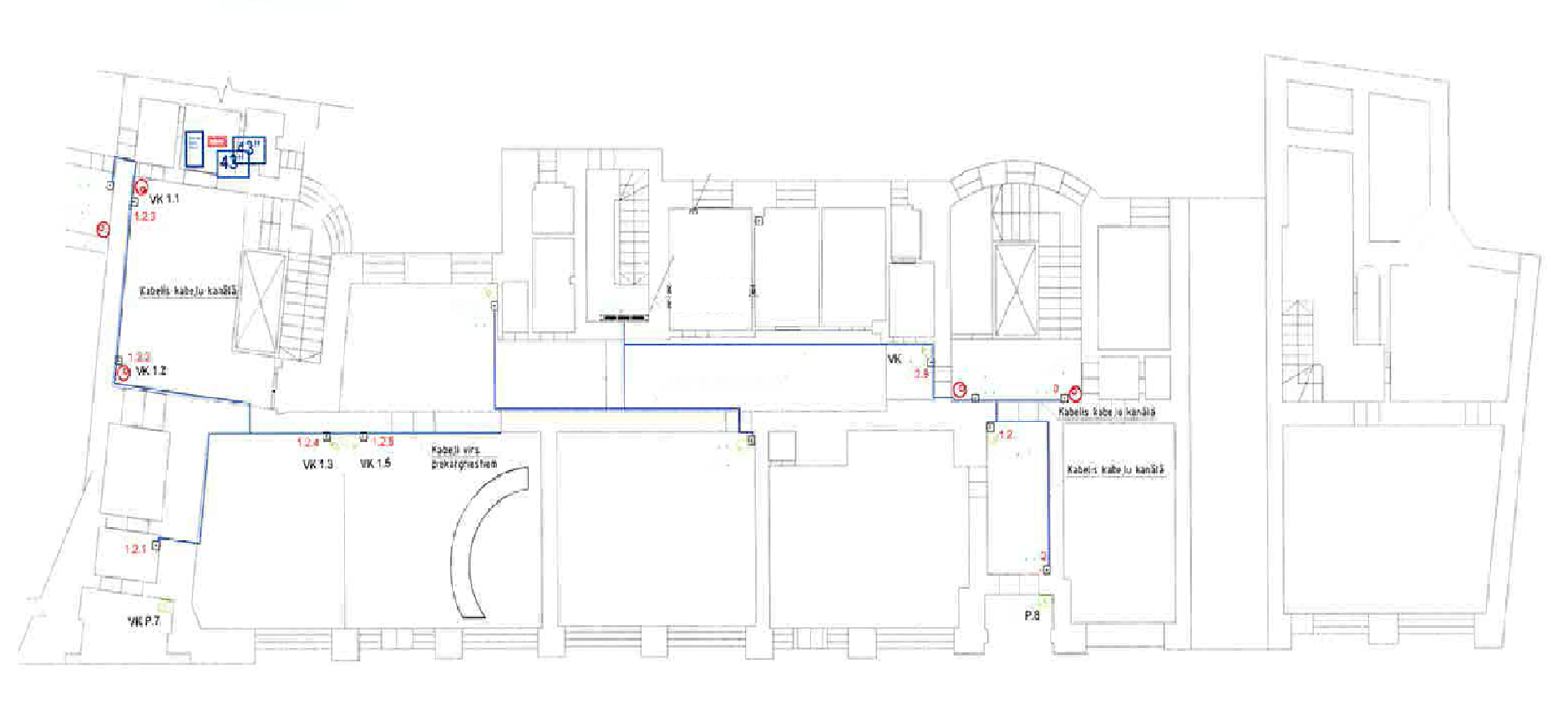 2.stāva plāns 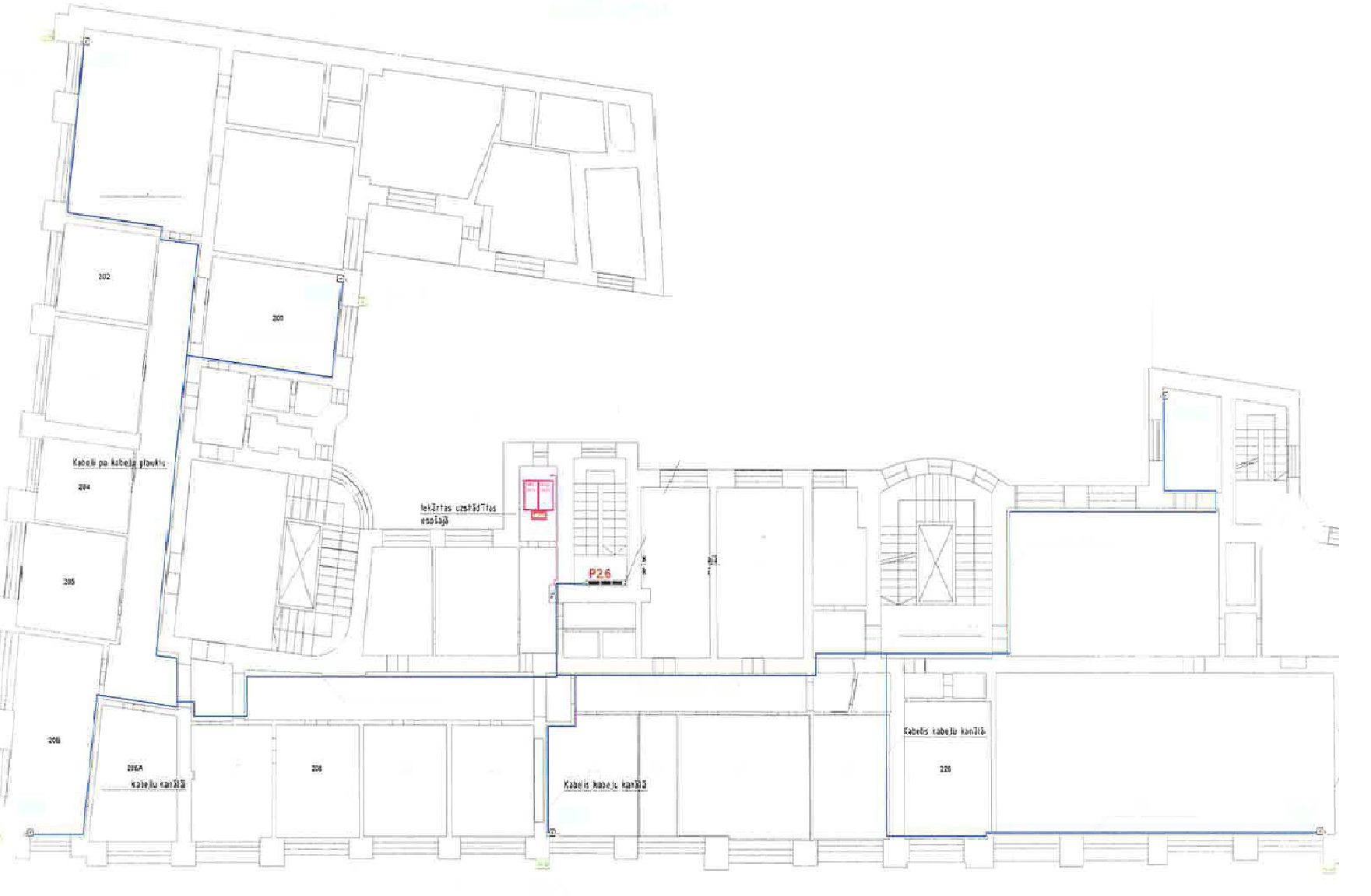 Pretendenta nosaukums:Reģistrācijas nr.:Juridiskā adrese:Faktiskā adrese:E-pasta adrese:Tālrunis:Banka, Kods, Konts: Vārds, uzvārds:Ieņemamais amats:Tālrunis: E-pasta adrese:Nr.Pakalpojuma aprakstsPasūtītājs,kontaktinformācijaPakalpojuma sniegšanas adresePakalpojuma sniegšanas laiks1.2.PakalpojumsCena bez PVNIzglītības un zinātnes ministrijas ēkas, Rīgā, Vaļņu ielā 2 videonovērošanas sistēmas tehniskā audita veikšana